Quotation List for SponsorshipType A. Exhibition Booth for Equipment and Catalogues 1. Quotation  ￥ 150,000 JPY (including Consumption Tax) 2. Description of Facilities    ※Water supply and drainage are not available in the booth.　Please refrain from using chemical, medical or water.   ※If required power supply capacity is over 500W, further power supply could be provided with additional services fee.3. Others 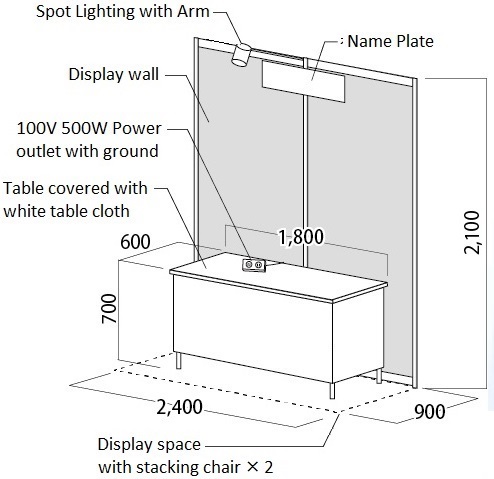 The guideline on installation/removal of a Booth on the day of preparation will be sent around January 2023.Exhibitors are required to bear all the related workload and expenses for the event, including but not limited to transportation, unpacking, installation, packing and removal of the items installed by the exhibitor, restoration of the original situation, etc.The secretariat will arrange the allocation of booths and inform the allocation after the deadline.If necessary, some adjustments of application details might be requested by the secretariat.The secretariat will manage the venue, but not be responsible for any damages such as theft, loss or disasters of the exhibition.Type B. Exhibition Booth for Catalogues 1. Quotation  ￥ 50,000 JPY (Including Consumption Tax）2. Description of Facilities※Neither panel display wall nor chair will be provided. Exhibitors who want to display the panels are kindly requested to apply Type A Exhibition Booth. 3. Others 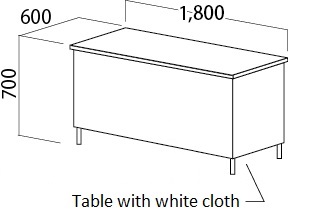 The secretariat will arrange the allocation of desks and inform the allocation after the deadline.If necessary, some adjustments of application details might be requested by the secretariat.Type C. Advertisement in the Program BulletinQuotation ListOthersThe Program Bulletin will be distributed to ACID RAIN 2020 participants. Total volume of Bulletin is about 500 copies.The secretariat will arrange the publication order of advertisements in Inside Pages and will inform the exhibitors（except for Back Cover, Inside Front Cover and Inside Back Cover）.If necessary, some adjustments of application details might be requested by the secretariat.An Outline Form with a full version of the data is requested to be submitted before the deadline. The organizer will not implement any proofreading or translation. The Format of PDF (X1A format) or Adobe Illustrator or Photoshop data format is recommended.An output sample in format of JPEG (illustrator export), screen shot or PDF (scanned) should be attached in order to prevent from any omission of images and characters. ProjectUnitSizeContentsBooth 1W2,400mm × D900mm × H2,100mmTable 1W1,800mm × D600mm × H700mm With white table clothName Plate1W900mm × H200mmBlack Gothic Letter on White PlateChairs2Stacking pipe chairSpot Lighting1Dichroic halogen bulb(75W) Power Supply2100V 500W Power outlet with ground earthProjectUnitSizeContentsTable1W 1,800mm × D 600mm × H 700mmWith white table clothSpecificationVolume Unit Price（Including Consumption Tax）Back CoverA4 Full Size\100,000Inside FrontA4 Full Size\70,000Inside Back A4 Full Size\70,000Inside Page Full PageA4 Full Size\50,000Inside Page ½ PageA4 Half Size\30,000